FR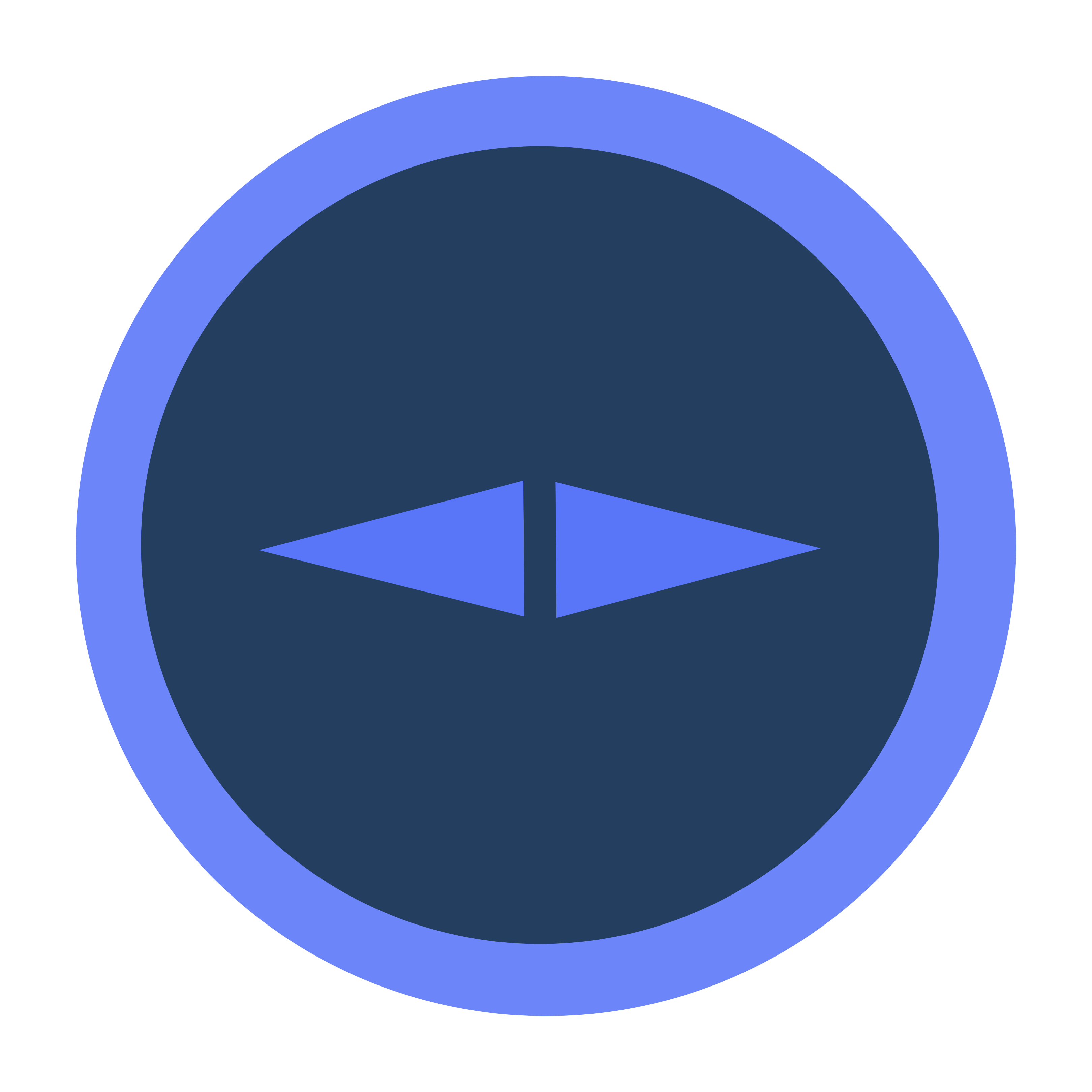 FRIGORISTE H/FNous, Cabinet Conseil & Recrutement TALENTISSIM, recrutons pour renforcer l’équipe de l’un de nos clients, un(e) FRIGORISTE H/F.Missions :Vous serez en charge des installations, de la maintenance et du dépannage. Interventions sur froid commercial.
Type d'emploi : Temps plein, CDIProfil : Vous avez des compétences techniques non négligeables, vous êtes de nature volontaire, rigoureux et autonome.Vous êtes titulaire du permis B.
Conditions :Salaire : 2 000,00€ à 3 000,00€ par moisAvantages :Titre-restaurantVéhicule de FonctionProgrammation :Travail en journéeTélétravail:Non